QUIZ 6º ANO – MATEMÁTICA 2º BIMESTREQuantos lados possui um triângulo?1234Qual o nome do triângulo que tem um ângulo de 90 graus?IsóscelesRetânguloAcutânguloObtusânguloUm triângulo equilátero possui:lados iguais e ângulos diferentes.lados diferentes e ângulos iguais.lados iguais e ângulos iguais.lados diferentes e ângulos diferentes.A soma dos ângulos internos de um triângulo é igual a:150º160º170º180º5. De acordo com os lados que tipo de triângulo é representado pela imagem a seguir?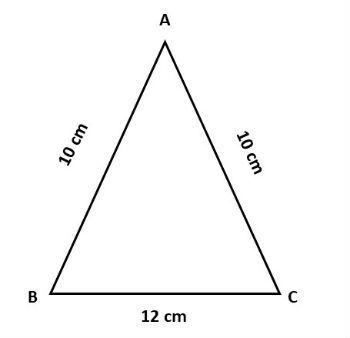 ObtusânguloEscalenoIsóscelesEquiláteroRESPOSTAS: 1.c; 2.b; 3.c; 4.d; 5.c